ConceptsIn RelationshipsMarch 28th9am – 3pmSt. Andrews Church1350 N 23rd St, Beaumont, TX 77706Concepts and Personal Recovery Shared By· Kay C Al-Anon, Austin TX· John C AA, Austin TXsetxalanon.org/eventsAl-Anon and AA WelcomeLunch Provided$10 Suggested DonationRaffleRaffle BasketsSilent Cake AuctionAl-Anon Information Services – Bookstore and 24 hour Helpline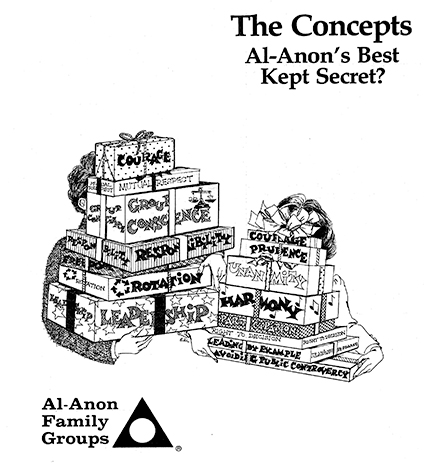 